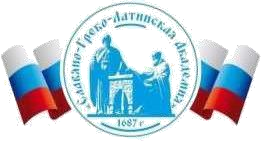 Автономная Некоммерческая Организация Высшего Образования«Славяно-Греко-Латинская Академия»РАБОЧАЯ ПРОГРАММА ДИСЦИПЛИНЫБ1.В.10 Иностранный язык в стратегическом менеджменте и маркетингеБ1.В.10 Иностранный язык в стратегическом менеджменте и маркетингеСОГЛАСОВАНОРешением Ученого Советаот «29» августа 2023 г. протокол № 6УТВЕРЖДАЮРектор АНО ВО «СГЛА»_______________ Храмешин С.Н.Направление подготовки38.04.02 МенеджментНаправленность (профиль)Стратегический менеджмент и маркетингКафедрамеждународных отношений и социально-экономических наукФорма обученияГод начала обученияОчная2023Реализуется в семестре2 семестр  курс 1Наименование дисциплиныБ1.В.10 Иностранный язык в стратегическом менеджменте и маркетингеКраткое содержание Strategic Management. Organizational Decision Making Strategic Planning: Mission, Vision, Goals, and Objectives, SWOT Analysis, Strategies, Policies, and Implementation. Formulating Strategies and Analyzing Alternatives. Productivity and Quality Improvement. New Management Initiative, Total quality management. Resource Management: Process Reengineering. Cost Analysis. Budgeting: Introduction to marketing. Marketing strategy. Planning a marketing strategy. The marketing plan. The Four Ps. Corporate identity, LogoРезультаты освоения дисциплины Знание составлять в соответствии с нормами государственного языка РФ и иностранного языка документы (письма, эссе, рефераты и др.) для академического и профессионального взаимодействия, позволяет представлять результаты академической и профессиональной деятельности на мероприятиях различного формата, включая международные и принимать участие в академических и профессиональных дискуссиях, в том числе на иностранном языке. Способен работать с информационными источниками научно-исследовательской профессиональной деятельности на иностранном языке для разработки исследовательских проектов в области стратегического менеджмента и маркетингаТрудоемкость, з.е. 3 Формы отчетности ЗачетПеречень основной и дополнительной литературы, необходимой для освоения дисциплины Перечень основной и дополнительной литературы, необходимой для освоения дисциплины Основная литература 1. Новый деловой английский : учебник / В.Г. Дарская, К.В. Журавченко, Л.А. Лясецкая и др. - М. : Вече, 2019. - 672 с. - ISBN 978-5-4444-1356-2 2. Шевелева, С.А. Деловой английский Электронный ресурс: учебное пособие / С.А. Шевелева. - Деловой английский,2020-10-10. - Москва: ЮНИТИ-ДАНА, 2019. - 382 c. - Книга находится в базовой версии ЭБС IPRbooks. - ISBN 978-5-238-01128-81. Новый деловой английский : учебник / В.Г. Дарская, К.В. Журавченко, Л.А. Лясецкая и др. - М. : Вече, 2019. - 672 с. - ISBN 978-5-4444-1356-2 2. Шевелева, С.А. Деловой английский Электронный ресурс: учебное пособие / С.А. Шевелева. - Деловой английский,2020-10-10. - Москва: ЮНИТИ-ДАНА, 2019. - 382 c. - Книга находится в базовой версии ЭБС IPRbooks. - ISBN 978-5-238-01128-8Дополнительная литература 1. Английский для менеджеров : профессиональные коммуникативные компетенции. Уровень С1 / И.Ю. Панкова. - Москва : "МГИМОУниверситет", 2019. - 284 с. - ISBN 978-5-9228-0822-4 2. Деловой английский : деловая переписка. - Омск : Омский государственный университет, 2018. - 228 с. - ISBN 978-5-7779-1518-4 3. Деловой английский. Деловая переписка. Business English. Business Correspondence : Учебное пособие / сост.: Е. Г. Воскресенская, О. В. Фрезе. - Омск : Омский государственный университет им. Ф.М. Достоевского, 2020. - 228 с. - Книга находится в базовой версии ЭБС IPRbooks. - ISBN 978-5-7779-1518-4 4. Де Вриз, М. Internationallyyours : Международная деловая переписка как средство достижения успеха / Пер. с англ. Н.В. Кузнецовой. - М. : Весь мир, 2001. - XIV , 386 с. - Парал. тит. л. агл. - ISBN 5-7777-0096-91. Английский для менеджеров : профессиональные коммуникативные компетенции. Уровень С1 / И.Ю. Панкова. - Москва : "МГИМОУниверситет", 2019. - 284 с. - ISBN 978-5-9228-0822-4 2. Деловой английский : деловая переписка. - Омск : Омский государственный университет, 2018. - 228 с. - ISBN 978-5-7779-1518-4 3. Деловой английский. Деловая переписка. Business English. Business Correspondence : Учебное пособие / сост.: Е. Г. Воскресенская, О. В. Фрезе. - Омск : Омский государственный университет им. Ф.М. Достоевского, 2020. - 228 с. - Книга находится в базовой версии ЭБС IPRbooks. - ISBN 978-5-7779-1518-4 4. Де Вриз, М. Internationallyyours : Международная деловая переписка как средство достижения успеха / Пер. с англ. Н.В. Кузнецовой. - М. : Весь мир, 2001. - XIV , 386 с. - Парал. тит. л. агл. - ISBN 5-7777-0096-9